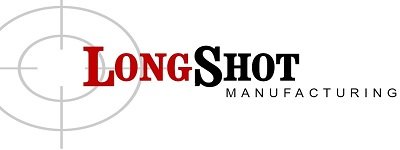 Installation of Nut Plate for all Hi-Point ModelsIMPORTANT!  Before starting the installation, please fully read these instructions to be sure that you have a good understanding of the installation procedures. If you are still unsure about installation procedure, call us at 973-786-4004 and we can walk you thru it over the phone.In order to carry out the full installation as we have detailed it, you will need to have the following (or similar) tools on hand:   Portable hand drill, 1/8 diameter drill bit, 90 degree countersink, center-punch, small hammer, red or blue magic marker, sewing needle or pin for scribing hole position.NOTE: It is easier to ID certain parts during Aluminum Nut Plate and Top Rail installations if you have the Hi-Point Owner Manual open to the pages showing the gun assembly diagrams. If you no longer have the original manual, it can be downloaded and/or viewed directly on the Hi-Point website.Hardware Included:  Alum. Nut Plate, 4-40 x ½ cap screws (4x), 4-40 x 1/8 flathead screws (2x), TO INSTALL:WITH THE CHAMBER CLOSED AND THE GUN UNLOADED, COMPLETELY REMOVE THE CHARGING HANDLE ALONG WITH ITS MOUNTING BOLT.ON THE LEFT SIDE OF THE GUN, LOOSEN AND REMOVE THE 5/16 HEX FASTENERS THAT SECURE THE METAL RECEIVER COVER SHROUD TO THE GUN. THE 5/16 HEX FASTENER NUTS ON THE RIGHT SIDE OF THE GUN WILL ALSO NEED TO BE EITHER REMOVED OR PULLED OUT FAR ENOUGH TO ALLOW THE METAL RECEIVER TO BE LIFTED FREE AND REMOVED.LIFT AND REMOVE THE METAL RECEIVER COVER FROM THE GUN.LOOSEN AND REMOVE THE SCREWS THAT SECURE THE FACTORY TOP RAIL AND/OR SIGHTS TO THE 2 STEEL NUT PLATES LOCATED AT THE UNDERSIDE OF THE METAL RECEIVER COVER.  REMOVE BOTH STEEL NUT PLATES.USING A MAGIC MARKER, INK THE TOP OF THE RECEIVER COVER IN THE APPROXIMATE AREAS WHERE THE 2 NEW HOLES WILL NEED TO BE DRILLED. (USE A MARKER COLOR THAT WILL BE EASILY VISIBLE WHEN DRY)FROM THE UNDERSIDE OF THE RECEIVER COVER, POSITION 2 OF THE 4-40 SCREWS UP THRU THE 2 OUTER MOST HOLE LOCATIONS. YOU ARE GOING TO TEMPORARILY MOUNT THE NEW ALUMINUM NUT PLATE ON TOP OF THE RECEIVER COVER USING THE 2 PROTRUDING 4-40 SCREWS. USING A SEWING NEEDLE OR PIN, CAREFULLY SCRIBE AN OUTLINE FOR EACH OF THE ADDED NEW HOLES TO BE DRILLED IN THE STEEL RECEIVER COVER.  REMOVE THE ALUMINUM NUT PLATE AND CAREFULLY CENTER PUNCH THE RECEIVER COVER IN THE MIDDLE OF EACH OF THE SCRIBED HOLE LOCATIONS SO AS TO HELP THE DRILL BIT STAY ON CENTER WHEN DRILLING THE HOLES. (NOTE: Of the 4 additional hole positions in the aluminum Nutplate, drilling for the 2 innermost hole positions are only required if mounting one of our M-LOK Top Adapter Rail products.)USING A 1/8” DRILL BIT, CAREFULLY DRILL OUT THE CENTER PUNCHED LOCATIONS.  USING A 90 DEGREE COUNTERSINK / CHAMFERING TOOL, CAREFULLY COUNTERSINK BOTH OF THE DRILLED HOLES ON THE TOP SURFACE OF THE RECEIVER COVER. THE DEPTH OF THE COUNTERSINK SHOULD ONLY BE DEEP ENOUGH SO THAT THE SUPPLIED 4-40 FLATHEAD SCREWS BECOME FLUSH OR SLIGHTLY BELOW THE TOP SURFACE. CAREFULLY DEBURR AND REMOVE ANY REMAINING SHARP EDGES FROM THE DRILLED HOLES ON THE UNDERSIDE OF THE RECEIVER COVER. PLACE ALUMINUM NUT PLATE INTO PLACE INSIDE RECEIVER COVER AND FASTEN USING THE SUPPLIED 4-40 FLATHEAD SCREWS. (AS PREVIOUSLY STATED, MAKE SURE THAT THESE SCREW HEADS ARE FLUSH OR SLIGHTLY BELOW TOP SURFACE OF RECEIVER COVER.) MOUNT TOP RAIL TO RECEIVER COVER AND CHECK HOLE ALIGNMENT AND ALSO TO MAKE SURE THAT MOUNTING SCREWS DO NOT PROTRUDE TOO FAR THRU THE ALUMINUM NUT PLATE SO AS TO INTERFERE WITH CHAMBERING ACTION. ( DO NOT OVERTIGHTEN THE 4-40 SCREWS THAT SECURE TOP RAILS TO THE ALUMINUM NUT PLATE.)POSITION THE RECEIVER COVER BACK INTO PLACE ON THE GUN.  RE-INSTALL THE RECEIVER MOUNTING SCREWS AND NUTS (or factory quick-release pins if your gun has them) AND TIGHTEN.  RE-INSTALL THE CHARGING HANDLE.NOTE:   SAVE ALL PARTS TO RESTORE BACK TO FACTORY STYLE.  